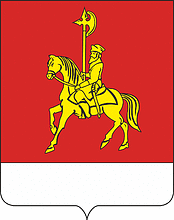 КАРАТУЗСКИЙ РАЙОННЫЙ СОВЕТ  ДЕПУТАТОВР Е Ш Е Н И Е22.02.2022                           с. Каратузское                                  №10-101О согласовании перечня муниципального имущества, подлежащего передаче  из муниципальной собственности   муниципального образования Каратузский район Красноярского края в  муниципальную собственность муниципального образования Нижнекурятский   сельсовет Каратузского района Красноярского края в процессе разграничения  муниципального имуществаВ соответствии с Федеральным законом от 06.10.2003 №131 – ФЗ «Об общих принципах организации местного самоуправления  в Российской Федерации», законом Красноярского края от 26.05.2009г. № 8-3290 «О порядке разграничения  имущества  между  муниципальными образованиями края»,  руководствуясь Уставом  муниципального образования Каратузский район Красноярского края», Каратузский районный  Совет депутатов Каратузского района Красноярского края, РЕШИЛ:1.Согласовать перечень муниципального имущества, подлежащего передаче из муниципальной собственности  муниципального образования Каратузский район Красноярского края, в муниципальную собственность  муниципального образования Нижнекурятский сельсовет Каратузского района Красноярского края в процессе разграничения муниципального  имущества согласно приложению.2.Контроль за исполнением настоящего решения возложить на постоянную депутатскую комиссию по  законности  и охране общественного порядка (А. В. Бондарь).        3.Решение вступает в силу в день,  следующий за днем его официального опубликования в  периодическом печатном издании «Вести Муниципального образования «Каратузский район»».                                                                                                                                                                    Приложение № 1 решению                                                                                                                                                                    Каратузского районного Совета                                                                                                                                                                       депутатов от 22.02.2022 №10-101         Переченьмуниципального имущества, подлежащего передаче  в  муниципальную собственность  муниципального образования Нижнекурятский сельсовет Каратузского района Красноярского края в процессе разграничения  муниципального имуществаИ.О. ПредседателяКаратузского районного Совета депутатов____________ М.А. Фатюшина      Глава Каратузского района      _____________ К.А. ТюнинN п/пПолное наименование предприятия, учреждения, наименование имуществаЮридический адрес предприятия, учреждения, адрес местонахождения имуществаБалансовая стоимость имущества по состоянию (тыс. рублей)Назначение (специализация) имуществаИндивидуализирующие характеристики имущества (инвентарный номер, кадастровый номер, площадь, протяженность, идентификационный номер)1234561.Транспортное средствоLADA,2107 легковойКрасноярский край, Каратузский район, с. Каратузское ул. Советская, д.21 213,00Движимое  имуществоLADA.2010740Идентификационный номер(VIN):ХТА210740А2990920Год изготовления ТС:2010Модель, № двигателя:21067, 9663752Шасси (рама №: отсутствуетКузов (кабина, прицеп)№:ХТА210740А2990920Цвет кузова(кабины, прицеп):белый;государственный регистрационный номер Т533ВА124